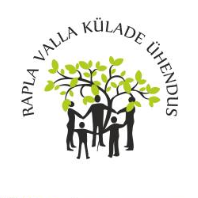 Rapla valla külade ÜMARLAUD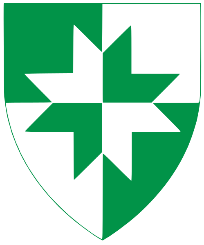 Neljapäev,  07. märts 2024Rapla Riigimaja II korruse saalis number 212Kell 18.00 - 20.00Külade ümarlaua PÄEVAKAVA:Vallavanema Gert Villard`i tervitus ja kokkuvõte, mis on toimunud vallas seoses küladega.1. Hajaasustuse programm ja selle tingimuste täpsustamine, sellega seonduvalt joogiveesüsteemide nõudeid ning valla reovee kohtkäitluse ja ära veo eeskirja tutvustus. – Tiina Martin, Liis Lillemets, Leho Vürst2. Teehooldus - Kas on olemas vallas kord või kinnitatud avalikult teada olev tähtaeg, mis ajaks (igal aastal) saab esitada kruusateede hoolduseks ja tolmutõrjeks kohalike teede loetelu? Kuidas toimub valik? – Andre-Andy Bernhardt3. Rapla valla külade prioriteedid list, kes vastutab, kes jälgib, kuidas peaks edasi minema selle listiga - palume spetsialiste selgitama – Anne Leht, Sven Murula4. Mõeldes projektitoetustele – Leader meeskondRapla vallavanem Gert Villard tervitas kohalolijaid.Vallas toimuvast seoses küladega tõi välja valdkondi, mis on otseselt seotud külade huvidega, vajadustega ning mõjutavad otseselt külade toimimist. Vastu on võetud valla eelarve 2024. aastaks. Kinnitatud on teede investeeringute kava. Rapla vald on andnud Keskkonnaametile geoloogilise uuringuloa taotluse väljastamiseks oma nõusoleva arvamuse.  Palju tähelepanu on nõudnud kaevandusload, probleemid joogivee kvaliteediga ning reovee ja jäätmekäitluse valdkonnad. Prioriteet number üks on teed ja prioriteet number kaks on elanikkonna kaitse. Vallavanem väljendas muret, et kõiki vajadusi mida riigi poolt elanike kaitseks vallalt oodatakse ei ole võimalik katta ka kriisijuhtimise arenguprogrammi toel, kust raha juurde anti, sest üha rohkem on ka uusi kohustusi, mida vald täitma peab.Vallavanem pidas oluliseks valla ja külade pidevat omavahelist suhtlust ja head läbisaamist.KüsimusedTiit Tammsaar: Lehest käis läbi et vallajuhid olid kohtunud Elektrilevi juhtidega, kes tutvustasid liinide varustuskindluse tugevdamise plaane. Kas ka Rapla valla küladel on loota elektriliinide kindluse paranemist ?Gert Villard: Riigiettevõttel pole jõudu. Hetkel läheb põhirõhk Saaremaale, kus  käib liinikoridoride puhastus ja laiendamine. Häda korral seda kopterite abil teha pole mõistlik. Rapla vald palju ei võida ja ka  maanteeamet ei tee praegu siia investeeringuid. Oleme Raplamaa valdadega ühises mures. Paremaks ei lähe, investeeringuid ei tehta. Peame olema valmis talumiseks.https://kriis.ee/uudised/valitsus-kinnitas-elanikkonnakaitse-eesmargid-ja-tegevusplaanihttps://minuomavalitsus.ee/teenustase/teenustasemete-toolauad/omavalitsuse-raport-uus1. Hajaasustuse programm ja selle tingimuste täpsustamine, sellega seonduvalt joogiveesüsteemide nõudeid ning valla reovee kohtkäitluse ja ära veo eeskirja tutvustus. Tiina Martin: Hajaasustuse programmist rääkides, siis toetus on mõeldud juba maal elavate perede majapidamistele. Toetuse taotlusi saavad esitada Rapla valla elanikud, kelle alaline elukoht rahvastikuregistri alusel on sama majapidamine, millele toetust taotletakse ja rahvastikuregistrikanne ei saa olla hilisem kui 01.01.2024.Programmist toetatakse järgmisi valdkondi:
1. veevarustussüsteemid;
2. kanalisatsioonisüsteemid;
3. juurdepääsuteed;
4. autonoomsed elektrisüsteemid.Toetuse maksimaalne suurus on 6500 eurot ühe majapidamise kohta. Taotleja ja kaastaotleja rahaline oma- ja kaasfinantseering abikõlblike kulude osas peab olema vähemalt 33%. Eelistatud sihtrühmad on lastega pered ja puuetega inimestega pered. 2014-2023 rahuldati programmi poolt 204 taotlust summas 596 722.90. Rapla vallas on võimalik esitada sel aastal 50 000 euro eest taotlusi, kui võimalus esitada taotlust siis soovitan.Veiko Siniroht, Keo küla  : Kuidas ma täpselt tean, kas minu majapidamine asub hajaasustusega alal või tiheasustusega alal?T. Martin: Maaameti üldplaneeringute kaardi peal on näidatud tiheasustusega alad.I.Sark: Kitsaskohana tooksin sissekirjutuse puuduse 01. jaanuari seisuga. Tihti pole lapsed sissekirjutusega vaid kooli valiku tõttu mujal kirjas. T.Martin: Loomulikult on oluline, et lapsed omaksid samas sissekirjutust, sest sellest oleneb kasusaajate arv. Samuti tuleb silmas pidada, et tegemist ei oleks suvila või poolelioleva majaga. Viimasel ajal on probleemiks ka teenuste kõrge hind. Hinnapakkumised on nii kõrged, et omaosaluseks ei jätku taotlejal vahendeid.Veiko: Vallaga koostöös sujus taotluse esitamine kanalisatsioonisüsteemile hästi, kui esmalt tuli vastus, et pole lubatud, saime dokumendid siiski õigesse korda ja töö teostatud.Kertu Künnapas: Paljud rajavad ise ja ei kontrolli.Tiina Martin: Septikute rajamine ei ole praegu enam lubatud, peale 2023.aastat. Kõige lihtsam on teedega, piisab kahest hinnapakkumisest. Riigimaanteelt mahasõidu saamiseks peab projekt olema, muidu pole projekt vajalik.https://rapla.ee/hajaasustuse-programmhttps://xgis.maaamet.ee/xgis2/page/app/planeeringudKertu Künnapas, Vaopere külavanem: Kinnistuomanikul on kohustus hoida korras oma kinnistu ehitiste ja rajatiste  kohta käiv info ehitisregistris.
Ehitusseadustiku ja planeerimisseaduse kohaselt tuli 01.01.2020 a kõigil, kelle kinnistutel asuvad hooned/rajatised korrastada ehitisregistris oma kinnistu andmed. Selle käigus pidid registrisse olema kantud kõik üle 20 m² ehitisealuse pinnaga hooned ja parandatud olemasolevad andmed, sisse kantud rajatised (kaevud,süsteemid k.a reovee).
Oma kinnistul asuvate hoonete seaduslikkust (ehitusloa ja kasutusloa olemasolu) ja kas need on ehitisregistrisse kantud saab kontrolli siit: www.ehr.ee 
Oluline on tähele panna, et veega seotud rajatised (reoveesüsteemid, mahutid ja salv- ja puurkaevud) peavad olema nõuetekohaselt rajatud/ehitatud ja kantud ehitisregistrisse. Registrisse kandmisel on vajalik vajaminev dokumentatsioon/mahutite sertifikaat/süsteemide puhul projekt  jms.
Rapla vald asub peaaegu kogu ulatuses kaitsmata või nõrgalt kaitstud põhjaveega alal. Vastavalt keskkonnaministri määrusele nr 61 Nõuded reovee puhastamise ning heit-,sademe-,kaevandus-,karjääri-ja jahutusvee suublasse juhtimise kohta, nõuetele vastavuse hindamise meetme ning saasteainesisalduse piirväärtused § 8 võib immutada kuni 5m3 ööpäevas nõrgalt kaitstud põhjaveega aladel pärast reovee mehaanilist (septik) puhastamist juhul, kui puhastatakse ainult olmevett, mis  ei sisalda vesikäimlast pärit reovett.
Lähtudes eelnevast ei ole lubatud septikust tulevat reovett immutada (mida aga väga paljud kas teadlikult või mitte teadlikult teevad), küll aga on muude tingimuste (nt kujad jms) sobivusel võimalik immutada bioloogiliselt puhastatud vett ehk biopuhasti kaudu.
Reovee omapuhasti ja immutamise süsteemi rajamiseks tuleb pädeva isiku poolt koostada ehitusprojekt ning selle alusel esitada ehitusteatis ning peale tööde lõppu kasutusteatis. Rajatav kuja peab olema seadusest tulenevalt piisavalt kaugel kaevust ja vajadusel on vajalik taotleda ka naabri nõusolek veekaitseala kohta kui see ulatub naaberkinnistule.
Seega tuleks inimestel mõelda mis süsteem on kinnistule rajatud ja mõelda kas see on arvestades põhjavee kaitstust seadusega kooskõlas.Piret Laur,Hagudi Külavanem:  Kas on olemas valla joogiveesüsteemide nõuded  või on valla reovee kohtkäitluse ja äraveo eeskirjades kusagil viide või juhis, kuidas tuleb arvestada naaberkinnistute omanikega?Liis Lillemets, Raplav alla keskkonnaspetsialist: Et vältida imb- või filtersüsteemi rajamist ka teiste lähedal asuvate veehaarete mõjualasse tuleb naaberkinnistu omanikuga kokkulepped sõlmida. Siin saab abi ka keskkonna spetsialistilt juhtumi põhiselt.Samuti annab ka Keskkonnaamet juhtumipõhiselt kooskõlastuse, millal on võimalik rajada septik või biopuhasti.Kuna Rapla vald asub peaaegu kogu ulatuses kaitsmata või nõrgalt kaitstud põhjaveega alal, siis pole lubatud peale 2023 aastat enam septikute paigaldamine.Bioloogilise reoveepuhasti eelis seisneb selles, et seadmes toimub maksimaalne puhastusprotsess ning väljuv vesi on kemikaalidest ja muudest ainetest puhastunud kuni 95% ulatuses. Puhastatud vett võib immutada maapinda, suunata veekogusse või taaskasutada. Marek Mäekivi, Karitsu külavanem: Kas on erisusi septikute ümberehitamisel.Liis Lillemets: Erisused sõltuvad sellest millise pinnasega alal elate. Kui pinnas võimaldab, pole vaja septikut ümber ehitada.Ants Kuningas, Kuusiku alevik: Kas ümberehituse toetust võib saada ka hajaasustus programmist?Tiina Martin: Jah, kui pole kuue aasta jooksul toetust saanud.Toomas Nael, Rapla valla abivallavanem (majandusvaldkond): Olemasolevad septikud jäävad alles, peale 2003. rajatud septikud on seadusevastased. Kontrollimisel peavad olema arved või  töötegija kinnitus. Kui on teostatud hajaasutstusprogrammiga, siis on dokumendid olemas.Liis Lillemets: Iga majapidamist vaatame juhtumipõhiselt.(Vaopere küla näide). Ehitusseadustiku ja planeerimisseaduse kohaselt tuli 01.01.2020 a tõesti kõigil, kelle kinnistutel asuvad hooned/rajatised korrastada ehitisregistris oma kinnistu andmed. Kellel probleeme peaksid pöörduma vallas ehitusspetsialistide poole, kes aitavad andmeid esitada.Helen Hints , kultuuri- ja noorsootöö spetsialist: Ikka ja alati võib kirjutada  rapla@rapla üldmeilile, kust sekretär suunab vastavale spetsialistile.Piret Laur, Hagudi külavanem: Ametnike halduskoormust võib ka veidi vähendada, kui valla kodulehele lisada lingid neile eeskirjadele ja määrustele, mis antud temas olulised on. 2. Teehooldus - Kas on olemas vallas kord või kinnitatud avalikult teada olev tähtaeg, mis ajaks (igal aastal) saab esitada kruusateede hoolduseks ja tolmutõrjeks kohalike teede loetelu? Kuidas toimub valik?Andre-Andy Bernhardt , Rapla valla teede spetsialist: Rapla vallas on olemas tolmutõrje kaart. Teen selle avalikuks dokumendiks.Tolmutõrjega parandatakse suurema liiklusega kruusateede ääres elavate inimeste elutingimusi, et möödasõitvate autode rataste alt ülespaiskuv tolm ei rikuks inimeste aiasaadusi, ei tungiks tuppa jne. Samas parandab tolmu vähenemine õhus ka nähtavust, seega liiklusohutus peaks paranema. Kruusateede tolmutõrjel kasutatakse peamiselt kaltsiumkloriidi. Tolmutõrje põhimõte seisneb kaltsiumkloriidi hügroskoopsusel ehk võimel imeda niiskust. Enne tolmutõrje tegemist täiendatakse kruusakihti vajadusel uue kruusmaterjaliga. Kaltsiumkloriid, kas granuleeritud kujul või vesilahusena, segatakse sisse pealmisse kruusakihti. Tolmutõrje tegemiseks peab maapind olema niiske ning et pärast ei sajaks, siis kestab kolm kuud. Tööde teostamisel tuleb arvestada eelarveliste tingimustega.Rapla valla eelarves on tolmutõrjeks 2024.aastaks raha 21075.00 eurot. Tööde teostamise kava kinnitatakse 15. aprilliks ja 15. maist hakatakse seda tegema.Kruusa teede hoolduseks ja materjali peale veoks on eelarves 135 800,00 eurot. Alltöövõtjal TREV-2 on nimekiri hooldust vajavate teede kohta olemas. On jäätud väike lisamaht kui sinna peaks töid lisanduma. Tuleb arvestada eelarveliste tingimustega. Tööde nimekiri läheb lukku 15. maiks ja 15. juunist hakatakse töid tegema. Samuti on alltöövõtjal  olemas hööveldamist vajavate teede nimekiri. Leping töövõtjaga kehtib selle aasta lõpuni siis tuleb sõlmimisele uus leping.Rapla Valla teede investeeringute kava 2024…https://www.riigiteataja.ee/aktilisa/4020/3202/4003/Lisa%20Rapla%20valla%20teehoiukava%202024-2027.pdf#Ants Kuningas, Kuusiku: Kas teeääri ka maha võetakse, et vesi ei koguneks asfaldi peale?  Kuusiku alevi keskel on Kuusiku mõisa tee, kus on kruusateel augud. Kas saame mõjutada ka riigiteid, Kuusiku Põllumajanduspark näiteks ?Toomas Nael, abivallavanem: Kuusiku mõisa tee on selle aasta investeeringute plaanis.Ivi Sark, Kuusiku: Jalase Nõmmküla tee. Jalase raba matkatee oleks turismi seisukohalt oluline. Kogesime omal nahal kui sügisese ringreisi ajal bussiga seal hädas olime.Anne Leht, piirkonna koordinaator: See on RMK tee.Keo küla: Oleme Transpordiameti poole pöördunud kiirusepiirangu 70 märgi saamiseks kuid anti soovituslik märk, mis ei kehti keelumärgina. Meil on kaks bussipeatust, millel puuduvad taskud ja ümberringi on pime ala, teel sõidab palju rekkaid.Andre-Andy Bernhardt , Rapla valla teede spetsialist: Teehoiu kavas on sees 2024. aastal 6 bussipeatust. Kellele need saavad pole praegu otsustatud.Anne Kalf, Lipa küla: Olulisteks tähtpäevadeks ei ole teede ääred niidetud. Oluline on jaanipäev ja teine tähtis kuupäev on 1.september kui lapsed kooli lähevad.Andre-Andy Bernhardt , Rapla valla teede spetsialist: Jällegi on see töövõtjal teada kuid info tuleks panna täpselt kirja ja võib saata spetsialistile. On ka üleujutuse teemad - truup või kraav on umbes. Röa küla: Tanuma tee küsimus. Kas on võimalik kruusa viia. Juhime tähelepanu, et valla tee.3. Rapla valla külade prioriteedid list, kes vastutab, kes jälgib, kuidas peaks edasi minema selle listiga - palume spetsialiste selgitama – Anne Leht, Sven MurulaHelen Hints: Külad on teinud prioriteetide listi, et vallal oleks arengukava jaoks midagi üles noppidaTiit Tammsaar, Raka küla: Arengukava, kas see on lihtsalt dokument või seda vahel vaadatakse ka?Sven Murula, piirkonnavolinik: Seal on loetletud sellised valdkonnad, mida saab teha siis, kui meil on selleks vahendid või saame neid taotleda. Arengukava on aluseks, et koostada tuleviku finantsplaani ja kujundada eelarve strateegiat. Oluline on siin Euroopa fondide tugi, puhtalt valla vahenditest elluviimine on mõne soovi puhul ebamõistlikult kallis. Samuti aja jooksul avalik huvi väheneb või suureneb. Peab olema avalikus huvisfääris vajalik ja hea eesmärk vahendite kulutamiseks.Anne Kalf, Lipa küla: Unistused ja soovid pole sinna kirjutatud selleks, et neid peaks teostama vald vaid ka MTÜ-d otsiksid ise vahendeid. Kahepoolne töö ja teostus.Ivi Sark, Kuusiku : Piirkondlikud infosildid ja bussipeatused tahaksid turismi põhimõtetest lähtudes uuendamist. See on üldine eesmärk vallas ühiselt.Anne Leht, piirkonnavolinik: Arengukava on siduv nii vallale kui küladele. Tuleks kõik koos kantides läbi rääkida, et kandis külad teeksid koostööd. Tee asjad saadame teehoiu kavasse, püüame saavutada selle, et seal on ootejärjekord.Siim Kohari , MTÜ Kaiu Kodukant: Pole pikemat aega olnud kandikoosolekut. Kandikoosolekud on olulised. Seal saaksimegi oma probleemid lahti rääkida ja valitsusse viimisel asjaajamine kiireneb. Piirkonnad soovivad koosolekuid, kus kogukonnad saavad kaasa rääkida. Sven Murula, piirkonnavolinik: Kuimetsa koosolek jäi toimumata, kuna polnud sisendit. 4. Mõeldes projektitoetustele – Leader meeskondRita Triinu Peussa, Raplamaa Partnerluskogu: Kuna Raplamaa Külade Liit lõpetas tegevuse ja Raplamaa Partnerluskogu ulatas abikäe  ja andis lubaduse maakonna küladele katusorganisatsiooniks olla. Meie ülesandeks jääb edaspidi külakogukondade nõustamine ja omavahelise suhtluse korraldamine, vajadusel ja võimalusel koolituste, ühistegevuste korraldamise organiseerimine, info vahetamine, tunnustamine (Aasta küla ja Sädeinimene), vabariiklikul tasandil esindamine ja maakondliku delegatsiooni osalemine Maapäeval. Oleme esimesed sammud juba ka astunud. Osalesime Eesti Külaliikumine Kodukant aastakoosolekul ja organiseerime hetkel nendega koostöös (samuti päästeameti ja Raplamaa valdadega ning maakonna turvalisuse nõukoguga) meie maakonna külakogukondadele kriisivalmiduse infopäeva.Esmase kokkuleppe kohaselt saab see toimuma 3. aprillil, algusega kell 16 Inglistel.  Täpne päevakava selgub veel. Saadame info.Raplamaa Partneluskogu uus periood LEADER strateegia on Regionaal- ja Põllumajandusministeeriumi ning PRIA poolt heaks kiidetud.Käesoleval 2024. aastal on avanemas Raplamaa Partnerluskogul 4 LEADER toetusmeedet,Ettevõtluse toetamiseks – meetme infopäev 11. aprillil ja taotlusi saab e-prias esitada 02.-15.05.24Kogukondade edendamine – meetme infopäev 25. aprillil ja taotlusi saab e-prias esitada 16.-29.05.24 Toetatakse 90 % ja vähemalt kaks partnerit. Vahemik (3000-15000 €).Kogukonna investeeringud– meetme infopäev 15. augustil. Sidusus arengudokumentidega  väga oluline.  Vahemik(10 000-100 000 €).Samuti saab sügisel toetust küsima hakata ESF+meetmest  Sotsiaalne heaolu. Täpsem info tulekul. Projekti toetus 100 %.Kogu info leiab meie kodulehelt https://raplaleader.ee/  Muu info:Helen Hints: Rapla Valla Külade Ühendus on teinud algatuse valla kodulehel külade info avaldamiseks. Palume kõigi abi selle info täiendamiseks.Kairi Kaadu, RVKÜ: Rapla Valla Külade Ühenduse üldkoosolek toimub 18.aprillil. Enne seda saadame teile välja ka selle aasta liikmemaksu arved.Ivi Sark, RVKÜ projektijuht: Kogemuskoolituse reis kantidesse on toimunud varasemal kahel korral sügisel. Sel aastal on plaan see kevadesse mahutada.Anne Leht, piirkonna koordinaator: Arengukava tuur kantidesse toimub suve lõpul juulis, augustis.Lepiti kokku, et järgmine Rapla Valla Külade  ÜMARLAUD  toimub 6.juunil 2024  Kaiu kogukonna koolis.Tänu osalejatele! (Helen Hints, Rapla Vallavalitsuse nimel)Lisatäpsustus, Piret Laur, 23.03.24: Koosolekul käsitletu juurde lisan sinkohal väikese täpsustuse nõuete kohta ehitisregistrisse kandmise kohta. Kaev on tehnorajatis. Ehitusseadustiku ja planeerimisseaduse rakendamise seadus (lühend - EhSRS)§ 27.  Enne käesoleva seaduse jõustumist ehitatud ehitisregistrisse kandmata ehitiste väljaselgitamine (5) Enne 1999. aasta 1. aprilli ehitatud tehnorajatised loetakse õiguspäraselt ehitatuks, olenemata nende kohta käivate andmete puudumisest või puudulikkusest ehitisregistris.§ 28.  Enne ehitusseaduse jõustumist ehitatud ehitis(1) Enne 2003. aasta 1. jaanuari ehitatud ehitisele võib anda ehitus- või kasutusloa või lugeda ehitamine või ehitise kasutamine teavitatuks, lähtudes ehitusseadustikus sätestatust ja arvestades käesolevast paragrahvist tulenevaid erisusi. Nimetatud ehitisele võib anda ehitus- või kasutusloa või lugeda ehitamine või ehitise kasutamine teavitatuks vastavalt ehitusseadustiku lisas 1 või 2 sätestatule.Ehitusseadus § 2.(1) Ehitis on aluspinnasega kohtkindlalt ühendatud ja inimtegevuse tulemusena ehitatud terviklik asi. Ehitised jagunevad hooneteks ja rajatisteks.(2) Hoone on katuse, siseruumi ja välispiiretega ehitis.(3) Rajatis on ehitis, mis ei ole hoone.ProtokollisMaarika Riismaa, RVKÜ juhatuse liige07. märts 2024, Raplas